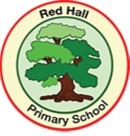 Medium Term PlanPhysical Development Progression MapMathematicsLullaby LaneNursery Children Reception Children ELGAutumn Term Fine and Gross Motor SkillsRuns safely on whole foot Moves in response to music, or rhythms played on instruments such as drums or shakersMay be beginning to show preference for dominant hand and/or leg/footTurns pages in a book, sometimes several at once Holds mark-making tools with thumb and all fingersManaging SelfDevelops some independence in self-care and shows an awareness of routines such as handwashing or teeth cleaning but still often needs adult supportCan find welly bag and with support change shoes to welliesFine and Gross Motor SkillsClimbs stairs, steps and moves across climbing equipment using alternate feet. Maintains balance using hands and body to stabilise them.Walks down steps or slopes whilst carrying a small object, maintaining balance and stabilityCan grasp and release with two hands to throw and catch a large ball, beanbag or an object Creates lines and circles more effectively, pivoting from the shoulder and elbowManaging SelfCan initiate and describe playful actions or movements for other children to mirror and followCan wash and can dry hands effectively and understands why this is importantCan change from school shoes into wellies and with support from other children/adults dress in waterproofs  Fine and Gross Motor SkillsExperiments with different ways of moving, testing out ideas and adapting movements to reduce risk Jumps off an object and lands appropriately using hands, arms and body to stabilise and balance Can form recognisable letters independently (RWI)Managing SelfEats a healthy range of foods and understands the need for variety in food Learns about a healthy routine in relation to eating, toileting and sleeping. Can explain why this is important.Shows understanding of how to transport and store equipment safely and why we must do thisPractices some appropriate safety measures without direct supervision, considering both benefits and risk of a physical experienceUses cutlery in the hall at lunch and seeks help for cuttingStatutory ELG: Gross Motor SkillsChildren at the expected level of development will:Negotiate space and obstacles safely, with consideration for themselves and others;Demonstrate strength, balance and coordination when playing;Move energetically, such as running, jumping, dancing, hopping, skipping and climbing.Statutory ELG: Fine Motor SkillsChildren at the expected level of development will:Hold a pencil effectively in preparation for fluent writing – using the tripod grip in almost all cases;Use a range of small tools, including scissors, paint brushes and cutlery;Begin to show accuracy and care when drawing.Key VocabularyStand up, sitting down, shake, wiggle, fruit names, washing, toilet, soap, rub, teeth/ toothbrush, fingers, hands Key VocabularyBalance, catch, throw, between fingers, germs, clean, holes, tripod grip, jump, clapKey VocabularySafety (and explanation why), pencil control, plaque, cavity, tired/ exhausted, letters, healthy, unhealthy, routine, risk. Key VocabularySafety (and explanation why), pencil control, plaque, cavity, tired/ exhausted, letters, healthy, unhealthy, routine, risk. Spring Term Fine and Gross Motor SkillsBegins to walk, run and climb on different levels and surfacesKicks a stationary ball with either footClimbs up and down stairs by placing both feet on each step while holding a handrail for supportShows increasing control in holding, using and manipulating a range of tools and objects such as tambourines, jugs, hammers, and mark making tools Can mirror the playful actions or movements of another adult or childManaging SelfCan hold a cup with two hands and drink well without spillingCan increasingly express their emotions through physical actions, some words and facial expressions.Begins to recognise danger and seeks the support and comfort of significant adultsAble to help with and increasingly independently put on and take off simple clothing items such as hats, unzipped jackets, wellington boots Can change from school shoes into wellies and select a waterproof to wear   Fine and Gross Motor SkillsCan balance on one foot or in a squat momentarily. Manipulates a range of tools and equipment in one hand. Tools include paintbrushes, scissors, hairbrushes, toothbrush, scarves or ribbonsManaging SelfUsually dry and clean during the day Willing to try a range of different textures and tastes and expresses a preferenceTakes practical action to reduce risk, showing their understanding that equipment and tools can be used safelyBegins to learn about healthy food and how to keep your body healthy.Fine and Gross Motor SkillsTravels with confidence and skill around, under, over and through balancing and climbing equipmentUses simple tools to effect changes to materials (e.g. cutting)Shows increasing control over an object in pushing, patting, throwing, catching or kicking itManaging SelfDescribes a range of different food textures and tastes when cooking and notices changes when they are combined or exposed to hot and cold temperaturesStatutory ELG: Managing SelfChildren at the expected level of development will:Manage their own basic hygiene and personal needs, including dressing, going to the toilet and understanding the importance of healthy food choices.Key VocabularyClimb, on top, emotion words (happy, sad, crying, scared), danger, help, wellies/coat/bag on Key VocabularyTexture words, tool names, balance, hop, skip, healthy, common fruits (banana, tomato, grape, apple, bear, strawberries), Common vegetables (Carrot, peas, potato, broccoli), risk, safetyKey Vocabulary Uses positional language to describe where they have been (around, under, over and through)Temperature and texture words (hot, cold, spicy)Key Vocabulary Uses positional language to describe where they have been (around, under, over and through)Temperature and texture words (hot, cold, spicy)Summer Term Fine and Gross Motor SkillsHolds mark-making tools in a comfortable grip and creates marks with purpose. Jumps up into the air with both feet leaving the floor and can jump forward a small distance.Throws a ball with increasing force and accuracy and starts to catch a large ball by using two hands.Uses wheeled toys with increasing skill such as pedalling, balancing, holding handlebars and sitting astrideIs starting to draw lines and circlesManaging SelfCan name and identify different parts of the body (head, shoulders, knees and toes, eyes, ears, mouth, nose, hands)Dresses with help, e.g. puts arms into open fronted coat or shirt when held up, pulls up own trousers, and pulls up zipper once it is fastened at the bottomIs able to see to their toileting needs with support. Feeds self competently Can change from school shoes into wellies and with support from other children/adults dress in waterproofs   Fine and Gross Motor SkillsRuns with spatial awareness and negotiates space successfully, adjusting speed or direction to avoid obstacles.Uses a pencil and holds it effectively to form recognisable letters in their name, which are correctly formed using the RWI formGains more bowel and bladder control and can attend to toileting needs most of the time themselves.Managing SelfCan tell adults when hungry, full up or tired or when they want to rest, sleep or play Observes and can describe in words or actions the effects of physical activity on their bodies Working towards understanding a consistent, daily pattern in relation to eating, toileting and sleeping routines and understands why this is important to be healthy. Fine and Gross Motor SkillsNegotiates space successfully when playing racing and chasing games with other children, adjusting speed or changing direction to avoid obstacles Handles tools, objects, construction and malleable materials safely and with increasing control and intentionBegins to use anticlockwise movement and retrace vertical linesCan write all phonemes and graphemes.Managing SelfDescribes physical changes to the body that can occur when feeling unwell, anxious, tired, angry or sad Shows some understanding that good practices with regard to exercise, eating, drinking water, sleeping and hygiene can contribute to good health Key VocabularyKey parts of the body (head, shoulders, knees and toes, eyes, ears, mouth, nose, hands), toilet, catch, faster/ slower, ready, steady, go, circle, line Key VocabularyHungry, full, tired, exhausted, rest, sleep, excited, tools, paintbrushes, scissors, hairbrushes, toothbrush, scarves or ribbons, letters, grip, exercise, heart beatKey vocabularyUnwell, anxious, tired, angry or sadDirection, risk, slow, fast, speed.Hygiene, healthKey vocabularyUnwell, anxious, tired, angry or sadDirection, risk, slow, fast, speed.Hygiene, health